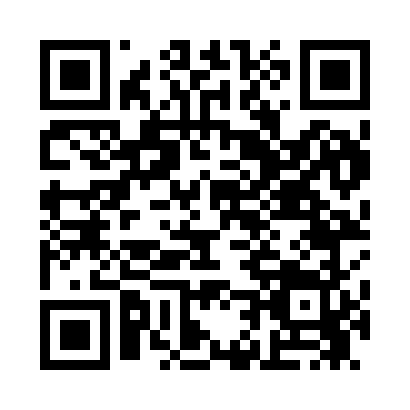 Prayer times for Barronett, Wisconsin, USAWed 1 May 2024 - Fri 31 May 2024High Latitude Method: Angle Based RulePrayer Calculation Method: Islamic Society of North AmericaAsar Calculation Method: ShafiPrayer times provided by https://www.salahtimes.comDateDayFajrSunriseDhuhrAsrMaghribIsha1Wed4:195:551:055:028:169:522Thu4:175:531:055:038:179:543Fri4:155:521:055:038:189:564Sat4:135:501:055:038:209:585Sun4:115:491:055:048:2110:006Mon4:095:481:055:048:2210:017Tue4:075:461:045:058:2310:038Wed4:055:451:045:058:2510:059Thu4:035:441:045:068:2610:0710Fri4:015:421:045:068:2710:0911Sat3:595:411:045:068:2810:1112Sun3:575:401:045:078:3010:1213Mon3:555:391:045:078:3110:1414Tue3:545:371:045:088:3210:1615Wed3:525:361:045:088:3310:1816Thu3:505:351:045:098:3410:2017Fri3:485:341:045:098:3510:2118Sat3:475:331:045:098:3610:2319Sun3:455:321:055:108:3810:2520Mon3:435:311:055:108:3910:2721Tue3:425:301:055:118:4010:2822Wed3:405:291:055:118:4110:3023Thu3:395:281:055:118:4210:3224Fri3:375:271:055:128:4310:3325Sat3:365:271:055:128:4410:3526Sun3:355:261:055:138:4510:3727Mon3:335:251:055:138:4610:3828Tue3:325:241:055:138:4710:4029Wed3:315:241:065:148:4810:4130Thu3:295:231:065:148:4910:4331Fri3:285:221:065:148:5010:44